INTERNAL USE:  Advertisement Sign OffMAKE A DIFFERENCE AT ST COLUMBA’S COLLEGE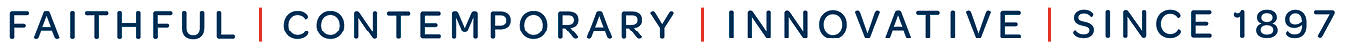 Applications are invited from suitably qualified and experienced applicants for the following position commencing on Friday, 28 January 2022:Laboratory Technician (0.48 FTE)The application form, role description and general information about the College are available on the College website www.columba.vic.edu.au.Your application including the names of three referees should be addressed to Ms Rita Grima, Principal, and must be submitted via the online application form in the employment section on the College website.Applications close Tuesday, 26 October 2021 @ 4.00 pmMary Aikenhead Ministries schools are committed to promoting the safety, wellbeing and inclusion of all children.Name:Greg BertunaGreg BertunaGreg BertunaDate:Time:When:Where:Teachers-on-Net and CEVNTeachers-on-Net and CEVNTeachers-on-Net and CEVN